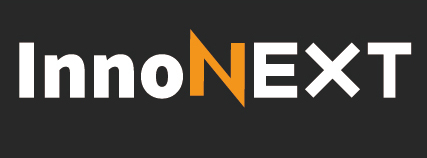 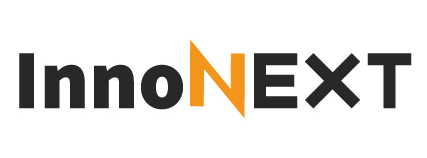 主辦單位 | 經濟部中小企業處執行單位 | 台北市電腦商業同業公會目 錄壹、活動源起	1貳、活動宗旨	1參、報名資格	2肆、報名方式	2伍、活動時程	3陸、選拔標準	6柒、培訓規劃	7捌、注意事項	11玖、聯絡方式	11壹、活動源起由經濟部中小企業處推動之「國際創業聚落示範計畫」致力於打造國內活絡之創新創業生態系，鼓勵社會創新，期以創新帶動產業結構轉型，創造下一波經濟成長動能。為活絡台灣新創生態圈，加速產業創新發展，本計畫執行團隊擬於本年度首次啟動「青年CEO」系列活動，提升青年參與，培植年輕力量，為產業發展挹注活水。「青年CEO」系列活動鏈結由亞洲指標科技平台COMPUTEX所打造之新創特區─InnoVEX新創展會。有望透過此鏈結將年輕人的力量納入台灣新創產業鏈中，作為鳴響台灣創新創業生態圈價值轉型的第一槍。青年CEO選拔培育計畫，朝向創意策展與實驗創新發想，透過活動規劃實作、國際知名新創活動策展代表經驗傳承、觀摩國際創業盛會等數個階段性的培訓計畫，期用青年力量創造創業盛會，成就108年度「InnoNEXT跨界主題活動」。貳、活動宗旨青年CEO系列活動宗旨系以青年力量為創新驅動，強調跨界合作，廣納多元視角，從根本改革台灣創新生態圈。目的在於孕育人才與擴散行業別創業與創新應用。孕育人才：激發青年對新創產業的熱情，並藉此提高社會重視。產業擴散：除了當前的科技新創，推動設計、音樂等類別新創。我們相信，青年CEO系列活動除有孕育人才及跨界合作之效，也將可透過青年的力量提高社會對整體新創產業的關注，營造社會創新風氣，用盛事打造台灣下一個盛世。參、報名資格一、參加者身分：不限領域及學歷，凡18-30之在台青年皆可報名。二、除個人報名，鼓勵高中、大專院校社團夥伴等團體報名。團體報名將作為後續分組之參考，然不保證為確切分組依據。三、報名者須填妥個人基本資料，詳述活動經歷與專長簡介。並提供身分證掃描檔供確認身分之用。四、有特殊專才者歡迎檢附作品集。肆、報名方式一、報名流程二、報名時間：即日起至3/23(五) 23:59 (GMT+8:00)。三、線上報名註冊請至InnoVEX網站活動頁面進行線上報名（網址： https://innovex.computex.biz/2018/showRwd/innonext.htm），系統將於完成填寫基本資料後，寄送帳號驗證信件，請確認收到驗證信件方為報名成功。四、報名完成2018年3月23日23:59(GMT+8:00)前完成報名作業，逾期恕不受理。伍、活動時程註1：若無故缺席即取消參賽資格。4月/5月分活動及Motor工作坊出席率接不得低於50%，否則取消資格。註２：領袖團隊成員不得無故缺席，否則將替補其他備選領袖成員。 註３：執行單位得依實際情形及參與人數變動，有權彈性調整活動時程、人力配置、規定事項等事宜，如有更改，將公告於活動網站，恕不一一告知。註４：執行單位得依實際情形，彈性調整Mentor工作坊的活動時間、議程內容、講師邀請等事宜。陸、選拔標準除第一階段資格審，將由執行團隊書面審查篩選100名入圍者，往後的各項選拔皆由青年團隊自行投票推舉領袖與代表。一、100名資格審入圍者二、10人領袖團隊篩選*此階段無故缺席或超過兩次未出席者即遭取消參與資格。三、25名Mentor工作坊入圍者*若互評表前15名與10人領袖團隊重複，則向後遞補至25名。 四、10人出國代表：領袖團隊即為代表，領袖團隊成員因出席率不佳遭淘汰，則依照互評表中最高分者替代。
五、國內行銷培訓活動執行代表：青年團隊自行推舉。六、青年CEO 與其執行團隊：青年團隊自行推舉。柒、培訓規劃青年CEO系列活動重視人才培育，將透過數個階段性任務選拔領袖人選並成就2019 InnoNEXT跨界主題系列活動，參加者須配合培訓時程，學習專業知識與技能，並累積活動發想與規劃經驗。以下將依照時程之先後分別說明各階段之規則與辦法。第一階段─內部活動規劃實作與InnoVEX觀摩
(一) 活動時程：2018年4月、5月、6月。(二) 參加資格：資格審入圍者。(三) 活動說明：1. 4月1日(日)舉辦活動說明會，屆時將一併公布４月、５月活動主題與詳細辦法。2. ４月、５月活動期間，入圍者將被分為四個活動執行小組，隔週六舉辦一次活動，時間分別為4月14日、4月28日、5月12日、5月19日。3. 5月29日COMPUTEX記者會將曝光由4場活動中脫穎而出的10人領袖團隊，並宣示正式啟動培訓計畫，及下屆展會系列活動。4. 6月6日-6月8日InnoVEX期間領袖團隊將擔任InnoVEX創新大使，身兼記者、臉書粉絲團小編，並執行展會導覽任務。蒐集分析參展用戶經驗，以記者角色全程紀錄或特寫專訪展會花絮與新創點子。(四) 選拔與規定：1. 各場次將由各活動執行團隊填寫互評表，選出單場MVP，並將作為後續是否能入圍Mentor工作坊之依據。2. 5月19日為此輪最後一次活動，將透過投票的方式選出10人領袖代表。3. 不得無故缺席，如若無故缺席，執行單位有權取消其資格。4. 本輪共4次活動，其中不得請假超過2次，如若超過缺席次數，執行單位有權取消其資格。(五) 參加費用：免費參加。(六) 執行單位得依實際狀況，彈性調整活動安排、人力配置、規定事項等事宜。第二階段─Mentor工作坊
(一) 活動時程：2018年7月、8月(二) 參加資格：共計25人可晉級，10人領袖團隊確定晉級，其餘15名由自評表積分為依據遴選。(三) 活動說明：1. 邀請國際新創展會之策展代表於暑期來台擔任團隊顧問。2. 暫定議題：國際新創展會成功經驗傳承、聚落行銷活動執行方法發想、國際市場分析等。3. 工作坊確切時間將與Mentor確認後於6月公告。(四) 選拔與規定：1. 不得無故缺席，如若無故缺席，執行單位有權取消其資格。2. 若總出席率低於50%，執行單位有權取消其資格。(五) 參加費用：免費參加。(六) 執行單位得依實際狀況，彈性調整活動安排、人力配置、規定事項等事宜。第三階段─國際展會與新創園區參訪
(一) 活動時程：2018年9月、11月。(二) 參加資格：10名人選即為記者會登台之10人領袖團隊，若有領袖團隊成員因出席率不佳被取消資格，將由互評表積分為依據候補出訪人選。(三) 活動說明：1. 偕同執行單位出訪國際展會與國際新創聚落。2. 共計三場國際招商：舊金山TechCrunch(3人)、新加坡Slush(4人)、里斯本Web Summit(3人) (四) 選拔與規定：1. 由出國代表自行商議選拔各場次出國人選。2. 回台後三周內須繳交並分享出國報告。(五) 參加費用：補助出訪者機票與當地住宿費用。(六) 執行單位得依實際狀況，彈性調整活動安排、人力配置、規定事項等事宜。第四階段─活動規劃實作(一) 活動時程：2018年9月、10月、11月(二) 參加資格：所有現階段晉級者。(三) 活動說明：青年團隊將與執行單位團隊一同辦理國際新創聚落招商行銷活動，累積活動實戰經驗。(四) 選拔與規定：青年團隊成員自行推選主責人。(五) 參加費用：免費參加。(六) 執行單位得依實際狀況，彈性調整活動安排、人力配置、規定事項等事宜。第五階段─確立CEO人選與InnoNEXT系列活動青年執行團隊(一) 活動時程：2018年12月、2019年1月至6月(二) 參加資格：所有現階段晉級者。(三) 活動說明：1. 12月8日(六)辦理年末活動，並依照下圖架構選出青年CEO與其執行團隊。2. CEO與其執行團隊將辦理2019 InnoNEXT跨界主題活動，除了展會現有的科技新創，預計將新創延伸至其他領域，用盛事創造下一個盛世。(四) 選拔與規定：現有晉級者自行推選出CEO與各組執行團隊。(五) 參加費用：免費參加。(六) 執行單位得依實際狀況，彈性調整活動安排、人力配置、規定事項等事宜。捌、注意事項一、凡報名參加者，應遵守本辦法內各項規定，如有違反者，主辦單位與執行單位有權利取消參加資格，且得公告之。若有違反本辦法之事項，致主辦單位與執行單位受有損害，參加者負損害賠償責任。二、為紀錄相關活動，主辦單位與執行單位拍攝或請參加者提供相關照片及動態影像。參加者須同意無償提供為進行結案報告或推廣活動使用、編輯、印刷、展示、宣傳或公開上述個人肖像、姓名及聲音等。獲選CEO領袖團隊者應依活動規則參與記者會及其他公開展示活動，與相關推廣活動，未參與則視同放棄資格。三、如遇不可抗拒之因素而需更改相關內容及辦法或有未盡事宜，除依法律相關規定外，主辦單位與執行單位保留修改之權利，得另行補充（包括活動之任何異動、更新、修改），將以執行團隊公告內容為依據。玖、聯絡方式台北市電腦商業同業公會地址：10558 台北市松山區八德路三段2號3樓（電通專案組）電話：02-2577-4249 分機：824 Mila(鍾小姐)傳真：02-2577-8095E-mail：mila@mail.tca.org.tw活動網址：
https://innovex.computex.biz/2018/showRwd/innonext.htm月份活動說明參與者CEO選拔20182月｜3月即日起-3/23(五) 開放報名3/27(二)公布百名入圍名單4/1(日)活動辦法與計畫說明會4月｜5月4/14(六)第一次活動4/28(六)第二次活動5/12(六)第三次活動5/19(六)第四次活動活動目的：青年團隊互相認識、了解新創入門知識、累積活動規劃實戰經驗。活動辦法：採任務出題，入圍者透過系列自辦活動，相互推舉代表，選拔出10人領袖團隊。各週活動執行團隊需提交討論及活動執行期間之照片或影片，作為記者會發布素材。100名入圍者10人領袖團隊6月5/29(二)InnoVEX記者會亮相6/6(三)-6/8(五) InnoVEX展期6/16(六)Mentor工作坊說明會與InnoVEX觀展心得分享結合InnoVEX記者會，領袖團隊登台，宣示下屆展會系列活動，同時正式啟動培訓計畫。青年團隊擔任InnoVEX創新大使，擔任臉書粉絲團小編與採訪記者，並安排展會導覽任務。10人領袖團隊+彈性加派人選7月｜8月Mentor工作坊培訓(確切時間將與Mentor確定後於六月公告)邀請國際新創展會策展代表於暑期來台擔任團隊顧問。暫定議題：國際新創展會成功經驗分享、兩場活動proposal發想等。此階段培訓結束後將發給履歷推薦函給晉級者。10人領袖團隊+互評表前15高分者確認出國人選9月｜11月國際新創展會觀摩與新創聚落參訪A 9月─舊金山TechCrunch(3人)
B. 9月─新加坡 Slush Singapore(4人)
C. 11月─里斯本Web Summit(3人)活動10/13分享會活動12/8分享會報告參訪完三周內繳交並分享出國參訪報告
國內行銷活動協助規劃與執行偕同出訪國際招商，累積實戰經驗。入選出訪者將補助機票與當地住宿。協辦TCA團隊國內招商活動，累積實戰經驗。10人領袖團隊+晉級者12月12/8(六)年末活動，選拔青年CEO確立2019年度InnoNEXT跨界系列活動之青年CEO代表及執行團隊分工。10人領袖團隊+晉級者青年CEO及執行團隊20191月｜5月108年度InnoNEXT系列活動規劃由青年CEO主責CEO與執行團隊6月2019年度 InnoNEXT?2019年度 InnoNEXT?2019年度 InnoNEXT?2019年度 InnoNEXT?評選項目備註報名文件是否齊全由TCA團隊進行書面篩選活動經驗與專長之豐富度由TCA團隊進行書面篩選評選項目備註出席率與參與度由參加者自行推舉互相投票由參加者自行推舉評選項目備註10人領袖團隊入選者由參加者自行推舉互評表中前15名由參加者自行推舉